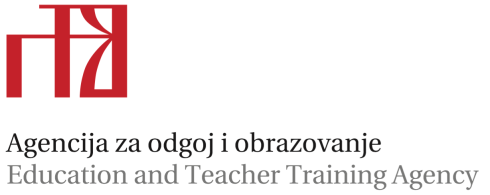 Projekti iz područja Nacionalnoga programa odgoja i obrazovanja za ljudska prava i demokratsko građanstvo Vlade Republike Hrvatske – regionalna smotra za područje Bjelovarsko-bilogorske, Koprivničko-križevačke, Međimurske i Varaždinske županijeMjesto: multimedijalna dvorana Tehnološko-inovacijskoga centra Međimurje, Ulica bana Josipa Jelačića 22/b, ČakovecVrijeme: 15. travnja 2024.Voditeljica: mr. sc. Andreja SilićPovjerenstvo na županijskoj smotri projekata: mr. sc. Andreja Silić, doc. dr. sc. Adrijana Višnjić Jevtić  i koordinatori:Klaudija Krmpotić, dipl. odgojitelj, odgojitelj savjetnikAdrijana Gajski, odgojitelj mentorNataša Novak, mag. praesc. educ., odgojitelj savjetnikVrijemeTeme   Predavači9.20-10.00Prijava sudionika smotre Prijava sudionika smotre 10.00-10.10Otvaranje skupaObraćanje skupuUzvanici, lokalna upravamr. sc. Andreja Silić, AZOOSlađana Domladovac, prof. franc. i rus. jezika, AZOO10.10-10.20Uvodna riječ Nacionalnog programa odgoja i obrazovanja za ljudska prava i demokratsko građanstvo Vlade Republike HrvatskeKriteriji za vrednovanjemr. sc. Andreja Silić, koordinatorica Nacionalnog programa odgoja i obrazovanja za ljudska prava i demokratsko građanstvo Vlade Republike Hrvatske za područje predškolskog odgoja10.20-11.20Kompetencije odgojitelja za ostvarivanje odgoja i obrazovanja za ljudska prava i demokratsko građanstvo od najranije dobidoc. dr. sc. Adrijana Višnjić Jevtić11.20–12.40Predstavljanje projekata:Pričaj mi priču uz QR kodSunčeka i slikovniceFolklorno stvaralaštvo u BubamaramaZnam, činimKako su živjeli naši stariMali poduzetniciStvaranje inkluzivne klime za kvalitetno uključivanje djeteta s teškoćama u razvoju u redovnu odgojnu skupinudoc. dr. sc. Adrijana Višnjić Jevtićmr. sc. Andreja SilićPovjerenstvo na županijskoj smotri projekataDV Varaždin, VaraždinDV Cipelica ČakovecDV Čarolija u MaruševcuDV Fijolica, PrelogSV Bubamara, BjelovarDV Cvrčak, PO Stonoga, ČakovecDV Varaždin, Varaždin12.40–13.30Stanka13.30–14.50Predstavljanje projekata:Smeće u koš baci i uživaj u eko bajciPapir nije smećeTočkica TiijaBombončići smo mi, uvijek spremni pomoćiMravići na sajmuLeptirići u zemlji čudesadoc. dr. sc. Adrijana Višnjić Jevtićmr. sc. Andreja SilićPovjerenstvo na županijskoj smotri projekataDV Cipelica (PO Pirgo), ČakovecDV Maslačak, ĐurđevacDV Maslačak ĐurđevacDV Radost, LudbregDV Dječja mašta, ČakovecDV Bubamara, Bjelovar14.50–15.10    Vrednovanje projekata14.50–15.10    Vrednovanje projekata14.50–15.10    Vrednovanje projekata15.10-15.30Odabir projekata za državnu razinuZavršna raspravadoc. dr. sc. Adrijana Višnjić JevtićPovjerenstvo na županijskoj smotri projekatamr. sc. Andreja Silić